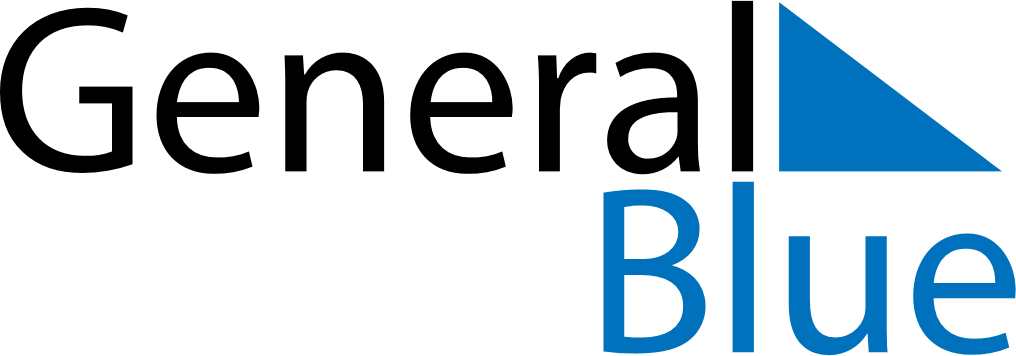 April 2024April 2024April 2024April 2024April 2024April 2024Sougueur, Tiaret, AlgeriaSougueur, Tiaret, AlgeriaSougueur, Tiaret, AlgeriaSougueur, Tiaret, AlgeriaSougueur, Tiaret, AlgeriaSougueur, Tiaret, AlgeriaSunday Monday Tuesday Wednesday Thursday Friday Saturday 1 2 3 4 5 6 Sunrise: 6:40 AM Sunset: 7:15 PM Daylight: 12 hours and 34 minutes. Sunrise: 6:39 AM Sunset: 7:15 PM Daylight: 12 hours and 36 minutes. Sunrise: 6:37 AM Sunset: 7:16 PM Daylight: 12 hours and 38 minutes. Sunrise: 6:36 AM Sunset: 7:17 PM Daylight: 12 hours and 41 minutes. Sunrise: 6:35 AM Sunset: 7:18 PM Daylight: 12 hours and 43 minutes. Sunrise: 6:33 AM Sunset: 7:19 PM Daylight: 12 hours and 45 minutes. 7 8 9 10 11 12 13 Sunrise: 6:32 AM Sunset: 7:19 PM Daylight: 12 hours and 47 minutes. Sunrise: 6:30 AM Sunset: 7:20 PM Daylight: 12 hours and 49 minutes. Sunrise: 6:29 AM Sunset: 7:21 PM Daylight: 12 hours and 51 minutes. Sunrise: 6:28 AM Sunset: 7:22 PM Daylight: 12 hours and 54 minutes. Sunrise: 6:26 AM Sunset: 7:23 PM Daylight: 12 hours and 56 minutes. Sunrise: 6:25 AM Sunset: 7:23 PM Daylight: 12 hours and 58 minutes. Sunrise: 6:24 AM Sunset: 7:24 PM Daylight: 13 hours and 0 minutes. 14 15 16 17 18 19 20 Sunrise: 6:22 AM Sunset: 7:25 PM Daylight: 13 hours and 2 minutes. Sunrise: 6:21 AM Sunset: 7:26 PM Daylight: 13 hours and 4 minutes. Sunrise: 6:20 AM Sunset: 7:27 PM Daylight: 13 hours and 6 minutes. Sunrise: 6:19 AM Sunset: 7:28 PM Daylight: 13 hours and 8 minutes. Sunrise: 6:17 AM Sunset: 7:28 PM Daylight: 13 hours and 10 minutes. Sunrise: 6:16 AM Sunset: 7:29 PM Daylight: 13 hours and 13 minutes. Sunrise: 6:15 AM Sunset: 7:30 PM Daylight: 13 hours and 15 minutes. 21 22 23 24 25 26 27 Sunrise: 6:14 AM Sunset: 7:31 PM Daylight: 13 hours and 17 minutes. Sunrise: 6:12 AM Sunset: 7:32 PM Daylight: 13 hours and 19 minutes. Sunrise: 6:11 AM Sunset: 7:32 PM Daylight: 13 hours and 21 minutes. Sunrise: 6:10 AM Sunset: 7:33 PM Daylight: 13 hours and 23 minutes. Sunrise: 6:09 AM Sunset: 7:34 PM Daylight: 13 hours and 25 minutes. Sunrise: 6:08 AM Sunset: 7:35 PM Daylight: 13 hours and 27 minutes. Sunrise: 6:07 AM Sunset: 7:36 PM Daylight: 13 hours and 29 minutes. 28 29 30 Sunrise: 6:05 AM Sunset: 7:37 PM Daylight: 13 hours and 31 minutes. Sunrise: 6:04 AM Sunset: 7:37 PM Daylight: 13 hours and 32 minutes. Sunrise: 6:03 AM Sunset: 7:38 PM Daylight: 13 hours and 34 minutes. 